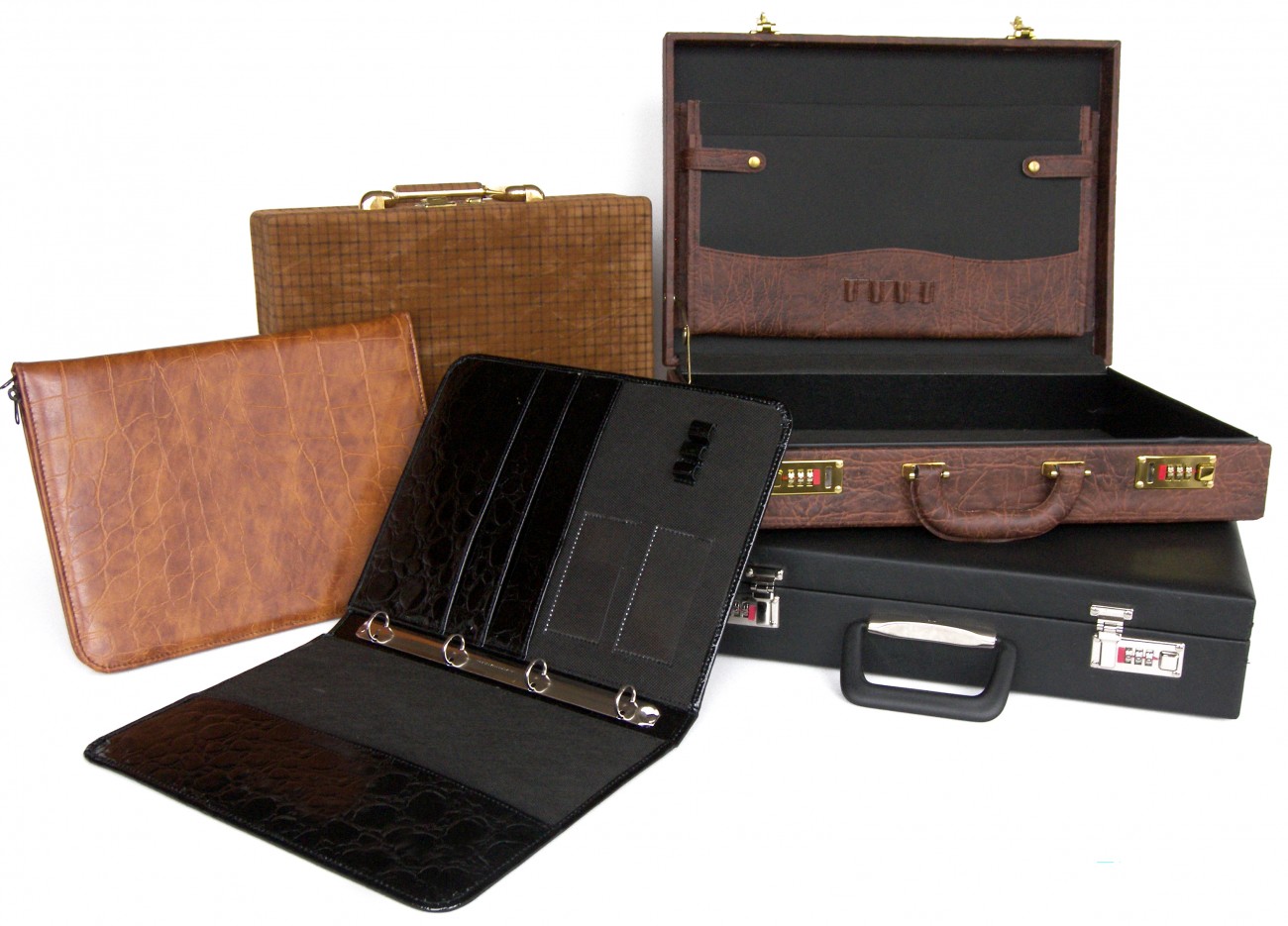 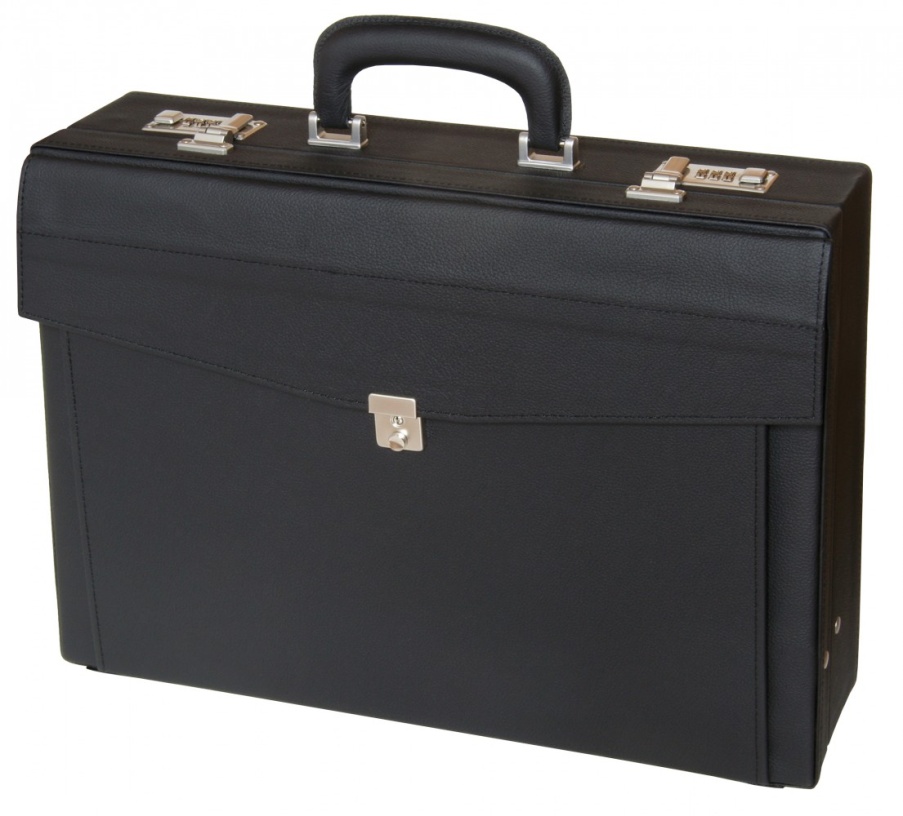 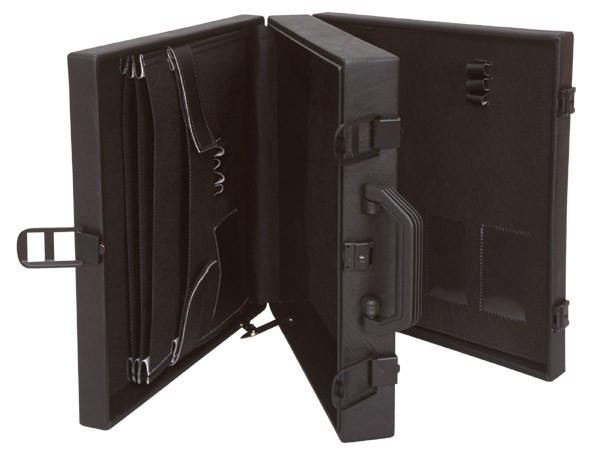 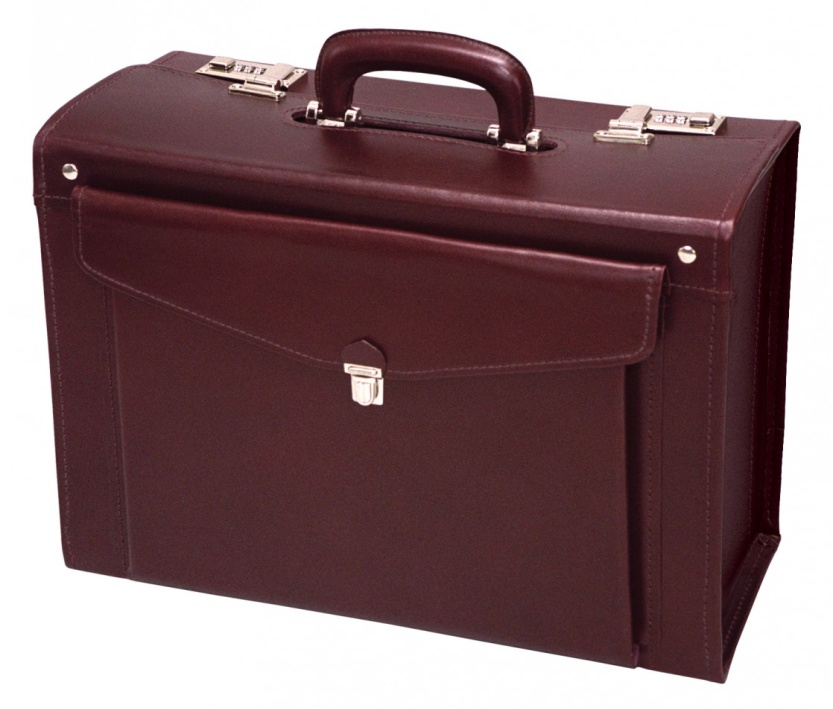 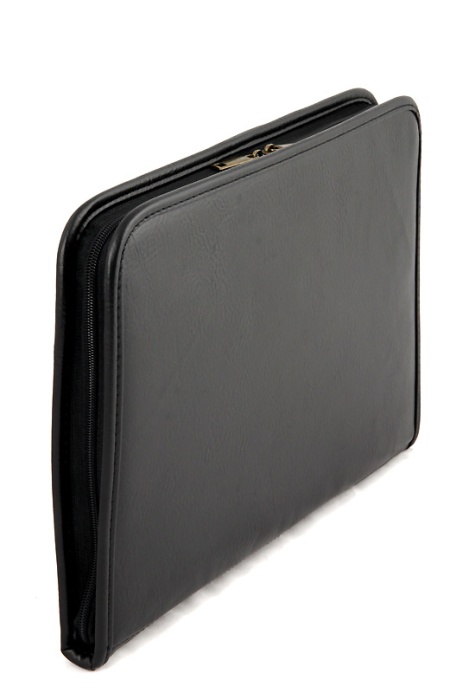 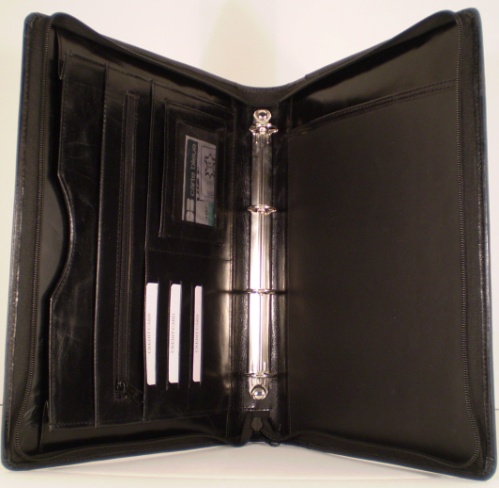 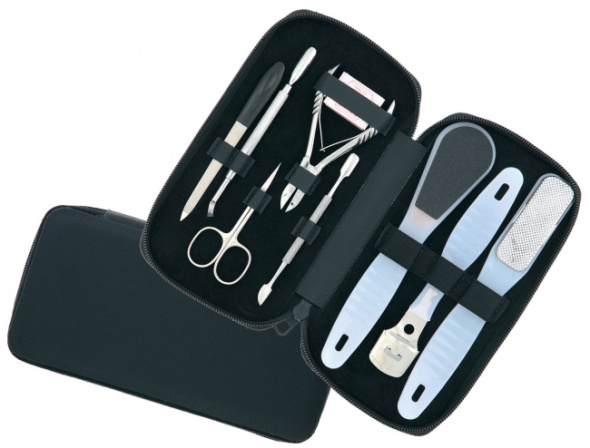 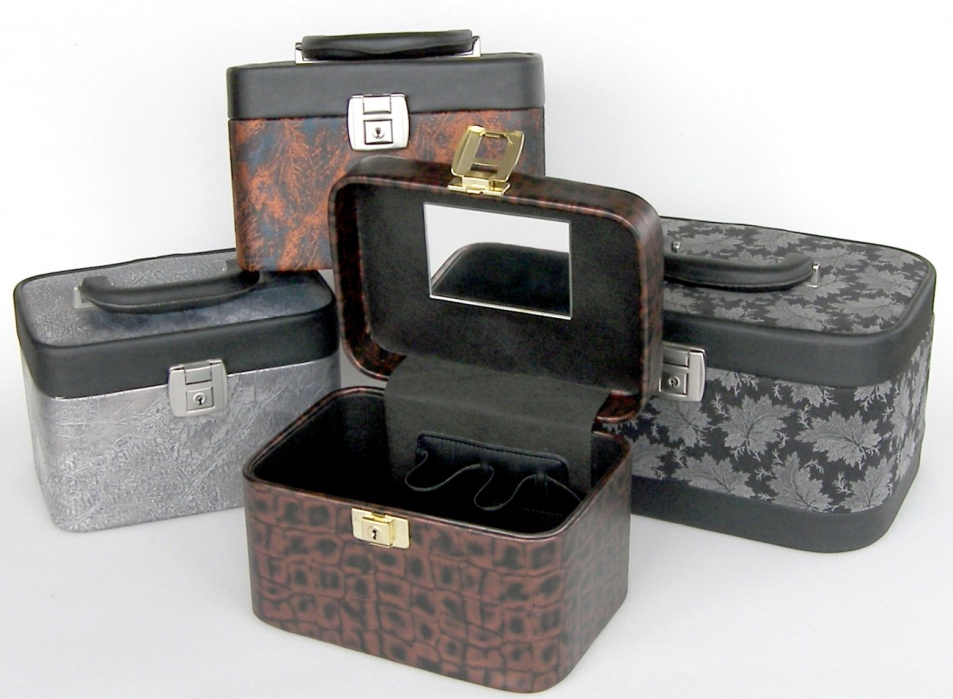 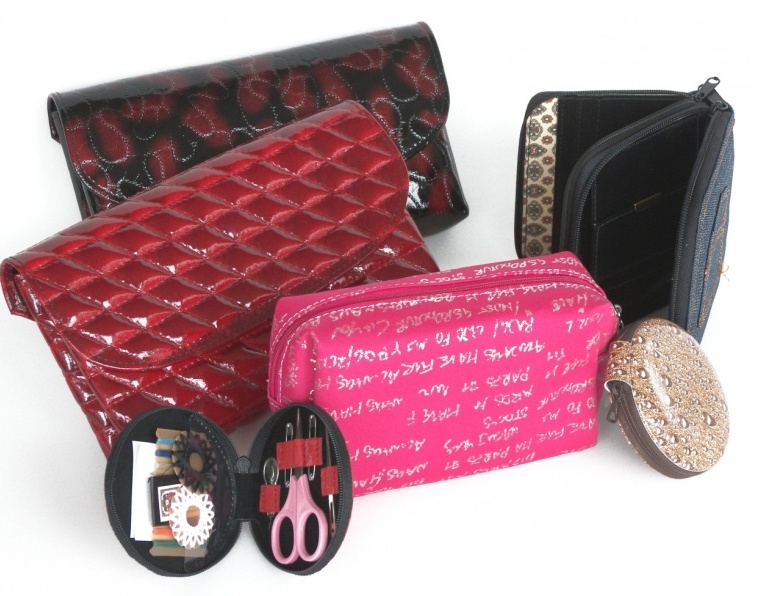 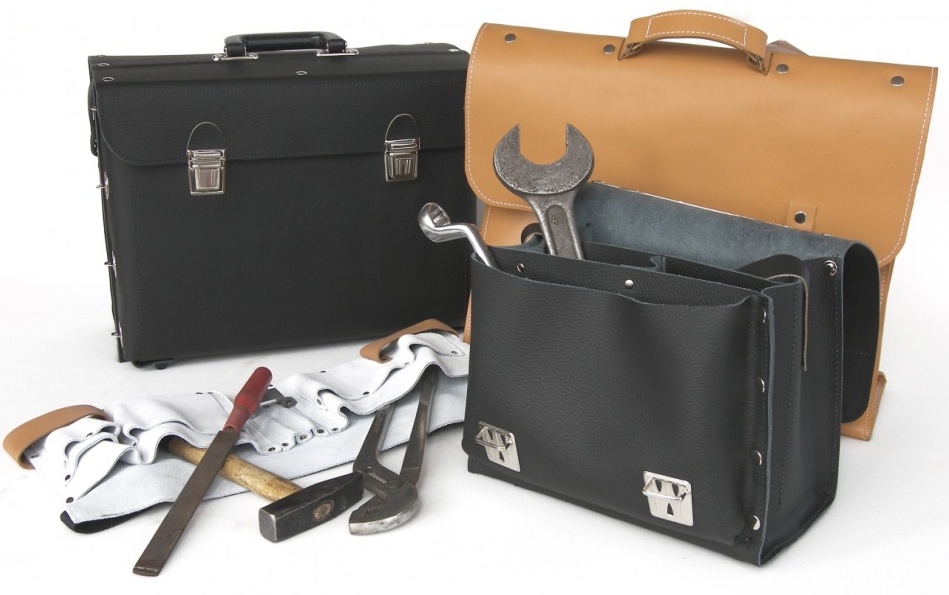 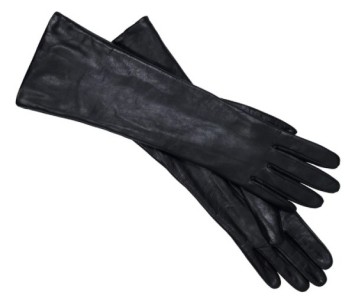 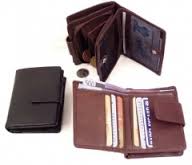 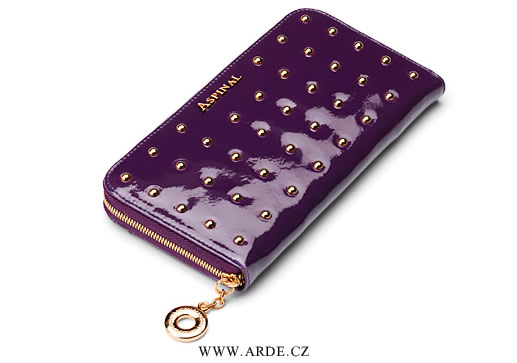 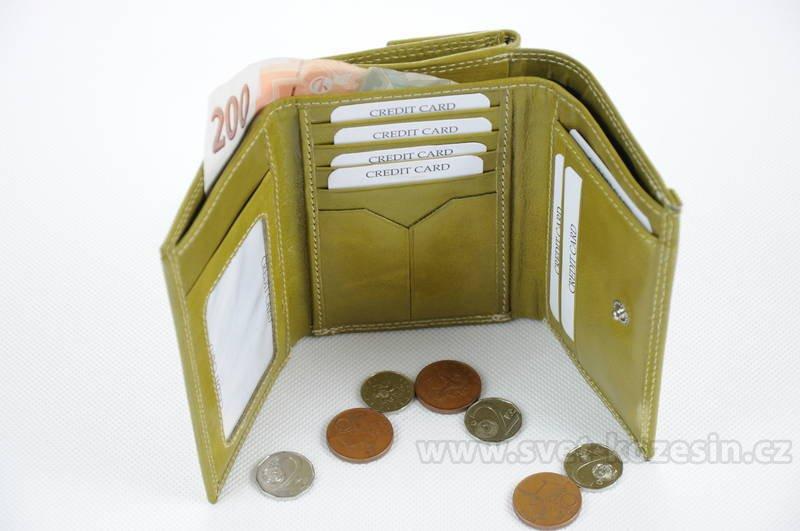 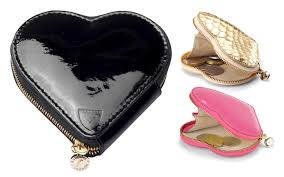 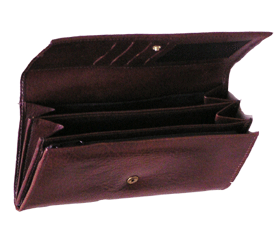 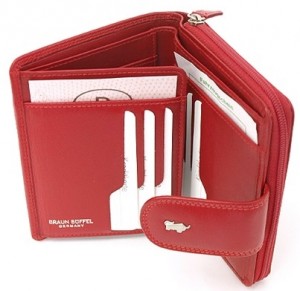 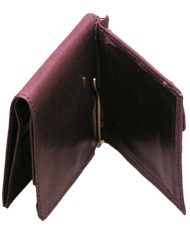 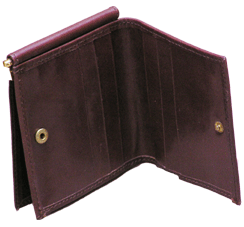 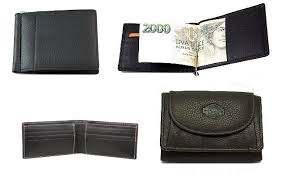 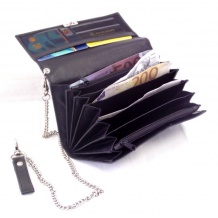 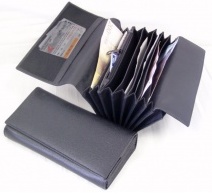 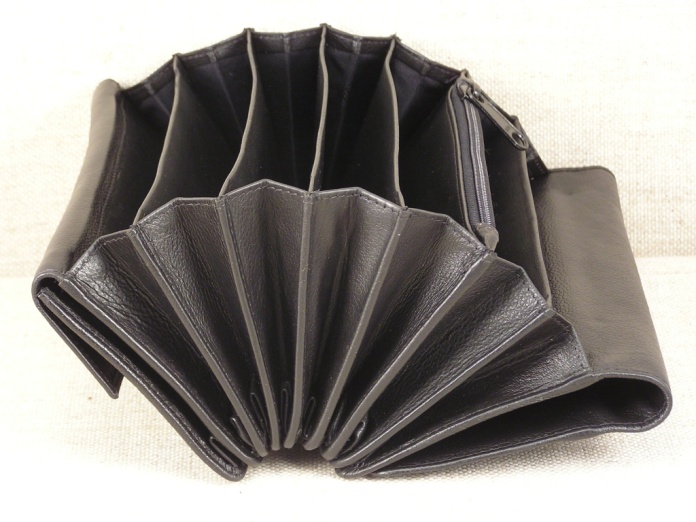 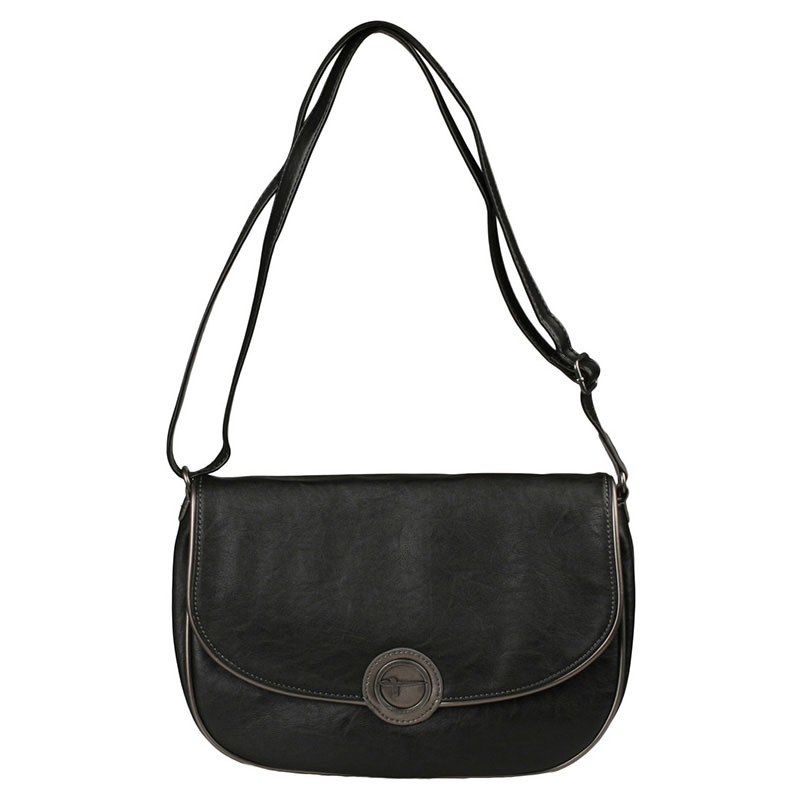 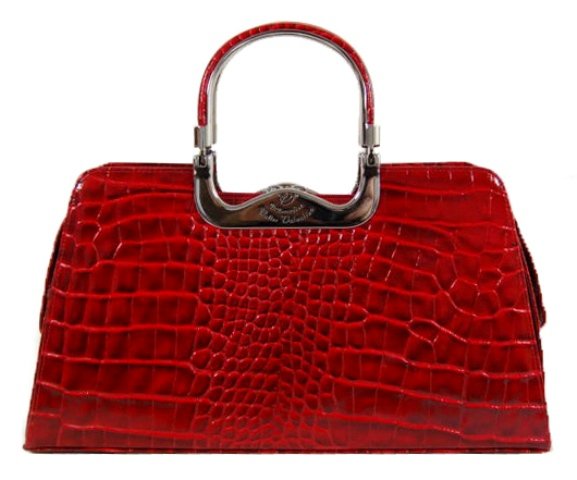 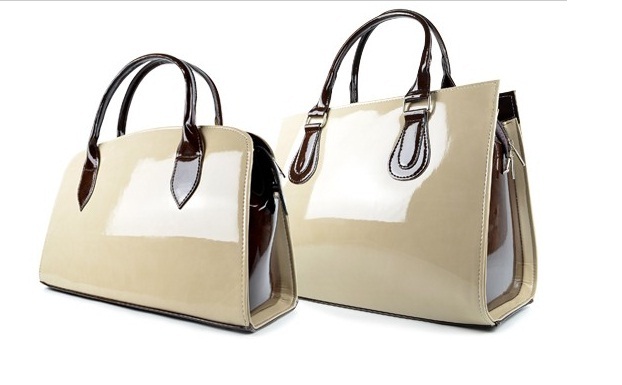 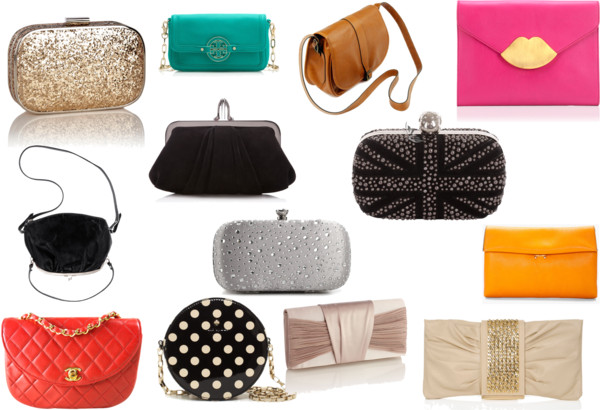 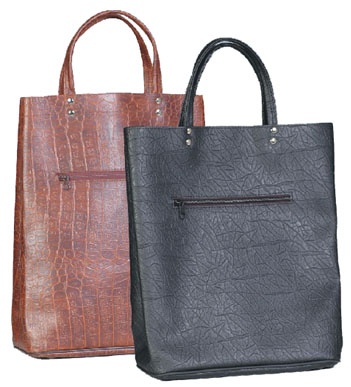 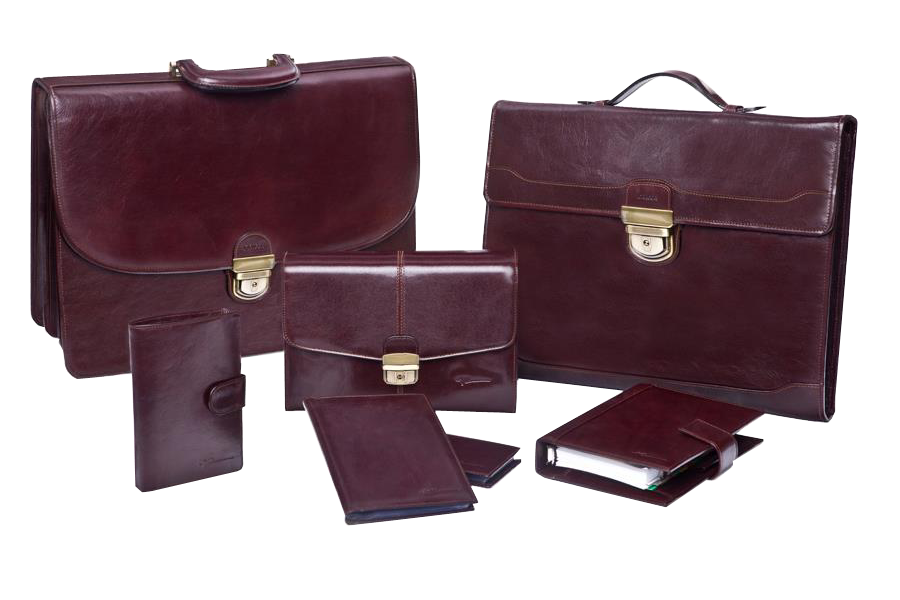 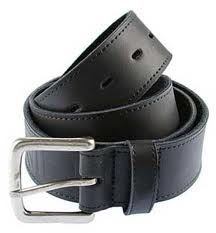 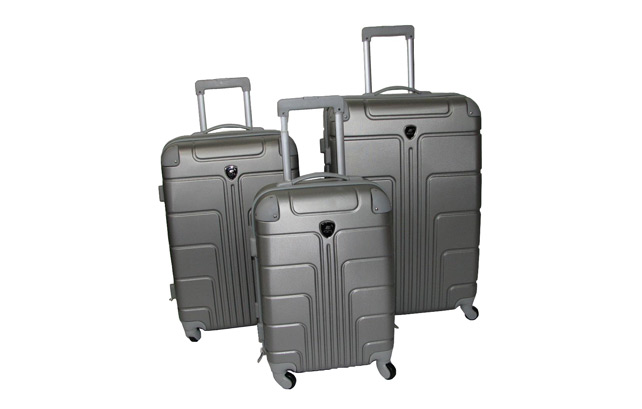 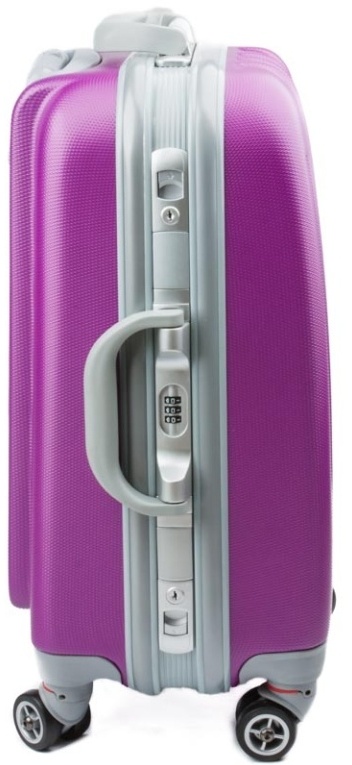 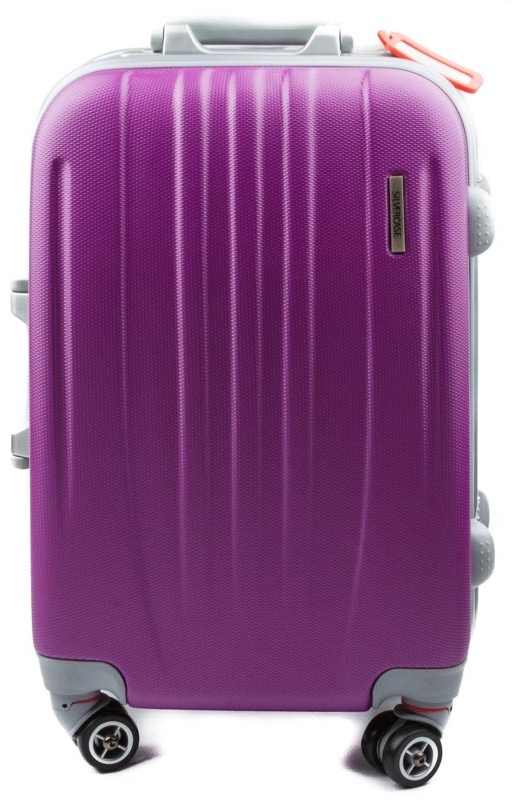 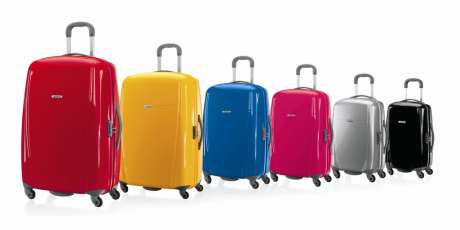 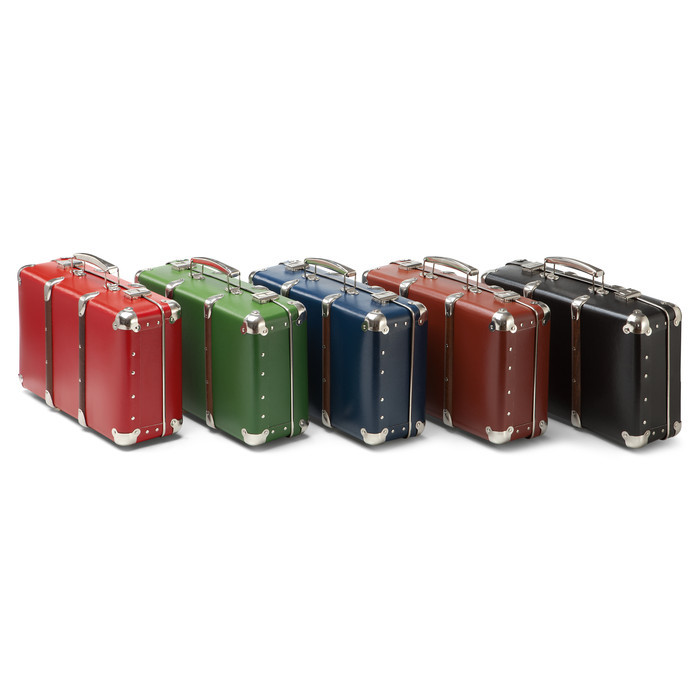 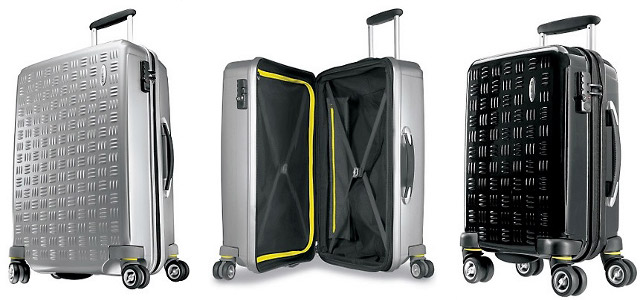 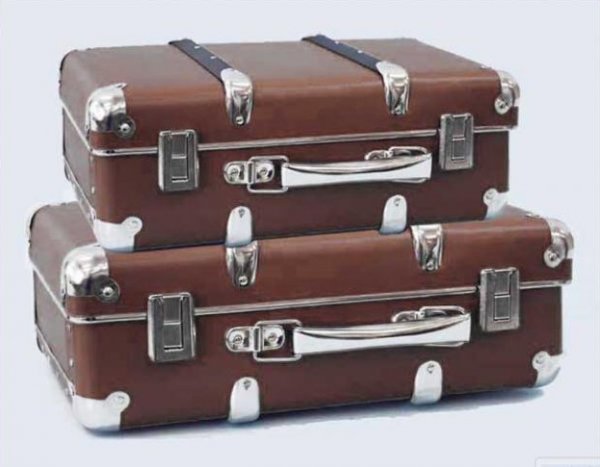 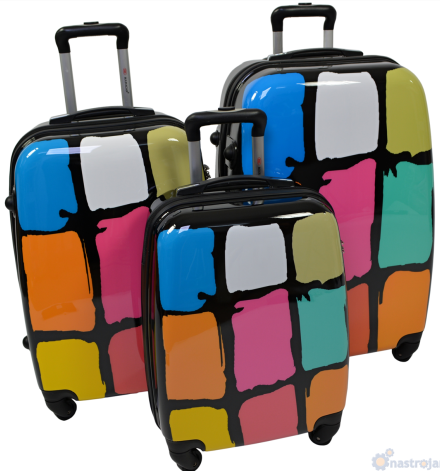 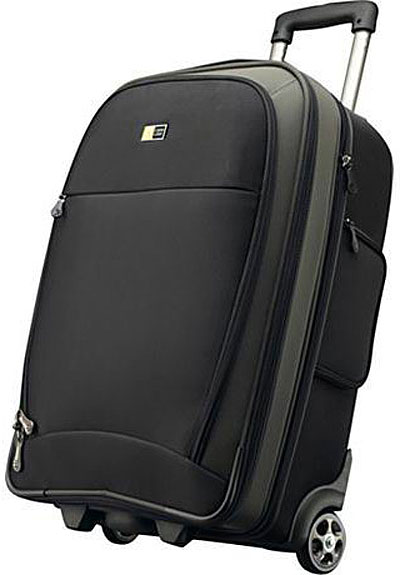 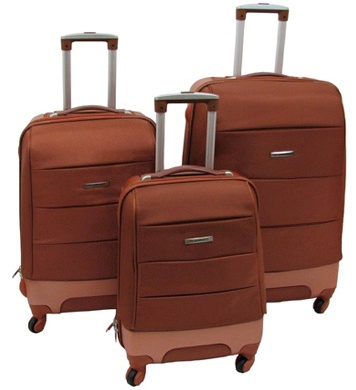 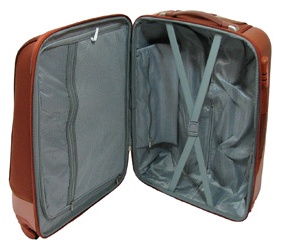 Sortiment:dámské i pánských kožené i koženkové diplomatické kufříky se sklopnými nebo kódovými zámkyattache kufříky s členitým vnitřním prostoremkožené a koženkové pilotní kufry s různým vnitřním vybavenímkufrové a kufříkové organizéryšperkovnice z kůže, koženky, nylonu a textiluspisové desky, spisovky - formáty A4, A5 aj., z různých materiálů (kůže, koženka, nylon) v různém provedení (vnitřní vybavení, způsoby zavírání)  složky na doklady a dokumenty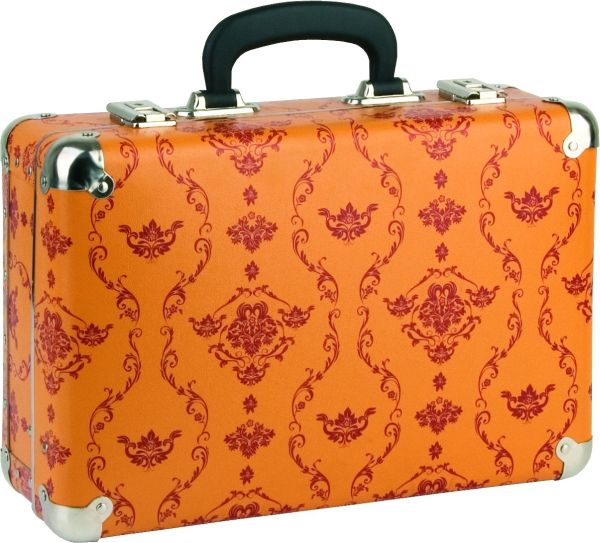 crossbody kabelky – jen přes rameno kufry nýtované s latěmi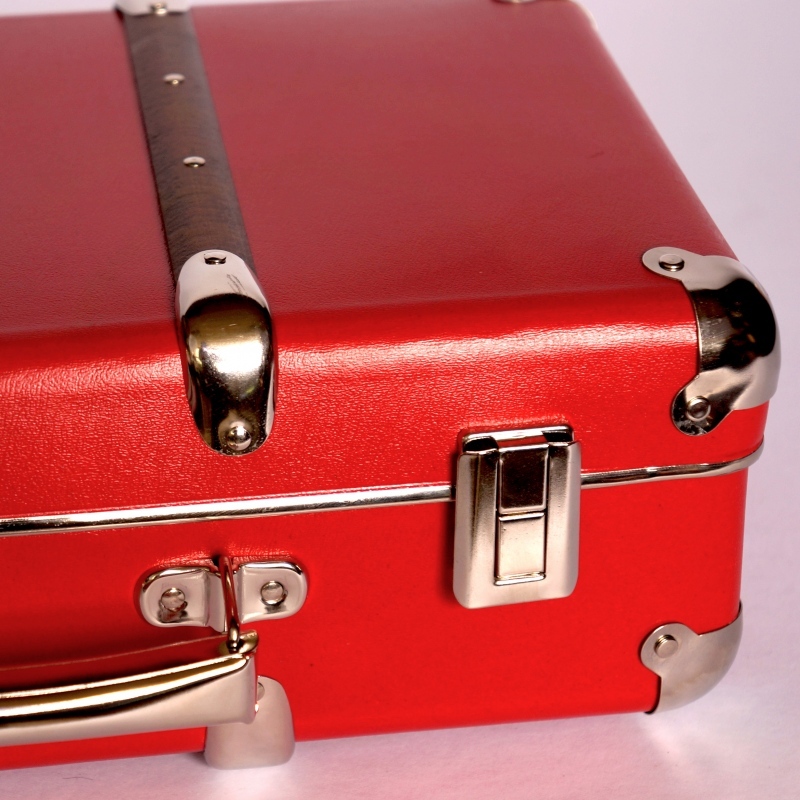 